Castles							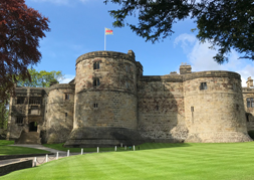 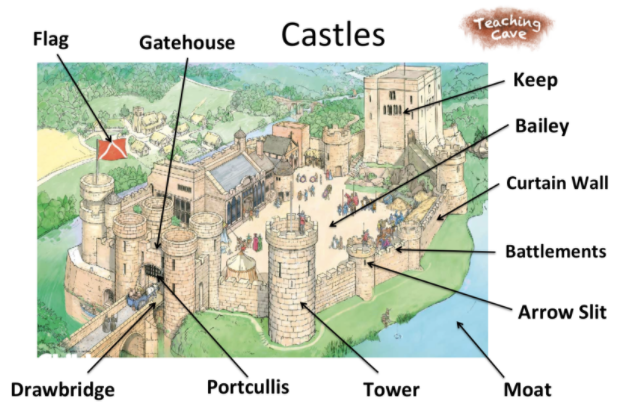 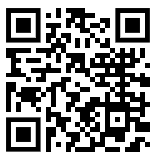 Year 1 important dates:Tuesday 18th April – Castle building day (in school) Thursday 18th May – Skipton Castle TripYear 1 Homework – Reading every night please and practice your rainbow words!!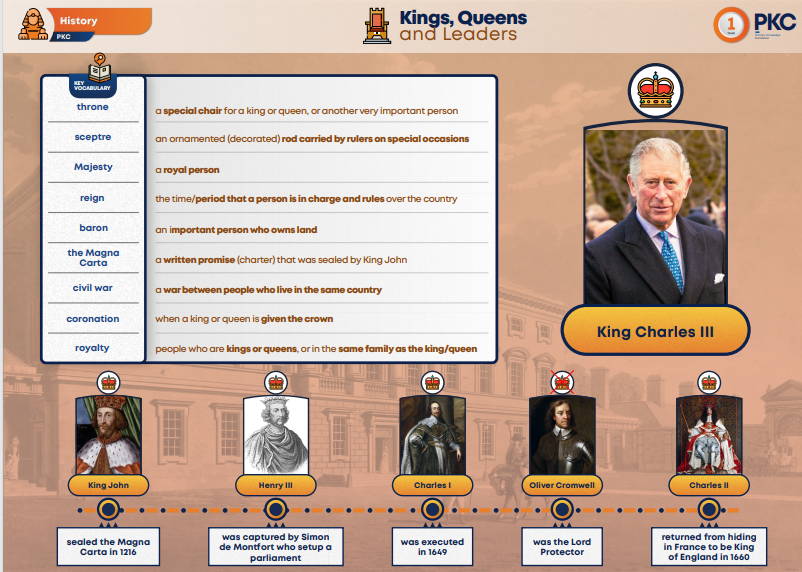 Monday TuesdayWednesdayThursdayFridayPhonics reading books changedNew spellings sent homeBeech Class PEAll classes PEMaths homework sent homePhonics HomeworkSpelling test Shared reading book sent homeBirch and Blackthorn PE